§1375.  Effect of dissociation as general partner1.  Rights; duties; statement of dissociation; interests.  Upon a person's dissociation as a general partner:A.  The person's right to participate as a general partner in the management and conduct of the partnership's activities terminates;  [PL 2005, c. 543, Pt. C, §2 (NEW).]B.  The person's duty of loyalty as a general partner under section 1358, subsection 2, paragraph C terminates;  [PL 2005, c. 543, Pt. C, §2 (NEW).]C.  The person's duty of loyalty as a general partner under section 1358, subsection 2, paragraphs A and B and duty of care under section 1358, subsection 3 continue only with regard to matters arising and events occurring before the person's dissociation as a general partner;  [PL 2005, c. 543, Pt. C, §2 (NEW).]D.  The person may sign and deliver to the Secretary of State for filing a statement of dissociation pertaining to the person and, at the request of the limited partnership, shall sign an amendment to the certificate of limited partnership that states that the person has dissociated; and  [PL 2005, c. 543, Pt. C, §2 (NEW).]E.  Subject to section 1384 and subchapter 11, any transferable interest owned by the person immediately before dissociation in the person's capacity as a general partner is owned by the person as a mere transferee.  [PL 2005, c. 543, Pt. C, §2 (NEW).][PL 2005, c. 543, Pt. C, §2 (NEW).]2.  Obligations to partnership and partners.  A person's dissociation as a general partner does not of itself discharge the person from any obligation to the limited partnership or the other partners that the person incurred while a general partner.[PL 2005, c. 543, Pt. C, §2 (NEW).]SECTION HISTORYPL 2005, c. 543, §C2 (NEW). The State of Maine claims a copyright in its codified statutes. If you intend to republish this material, we require that you include the following disclaimer in your publication:All copyrights and other rights to statutory text are reserved by the State of Maine. The text included in this publication reflects changes made through the First Regular and First Special Session of the 131st Maine Legislature and is current through November 1. 2023
                    . The text is subject to change without notice. It is a version that has not been officially certified by the Secretary of State. Refer to the Maine Revised Statutes Annotated and supplements for certified text.
                The Office of the Revisor of Statutes also requests that you send us one copy of any statutory publication you may produce. Our goal is not to restrict publishing activity, but to keep track of who is publishing what, to identify any needless duplication and to preserve the State's copyright rights.PLEASE NOTE: The Revisor's Office cannot perform research for or provide legal advice or interpretation of Maine law to the public. If you need legal assistance, please contact a qualified attorney.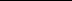 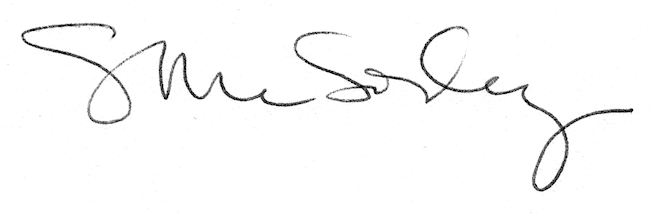 